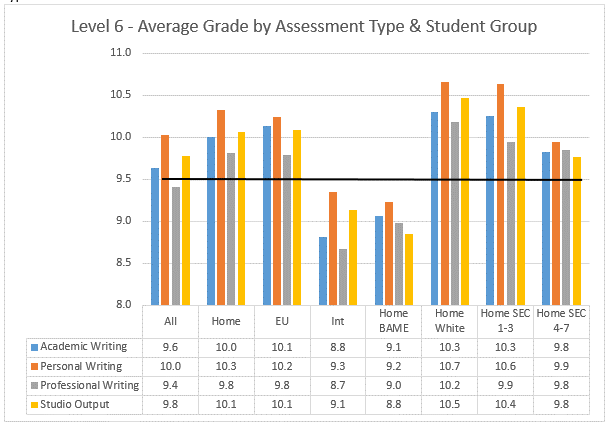 Graph 1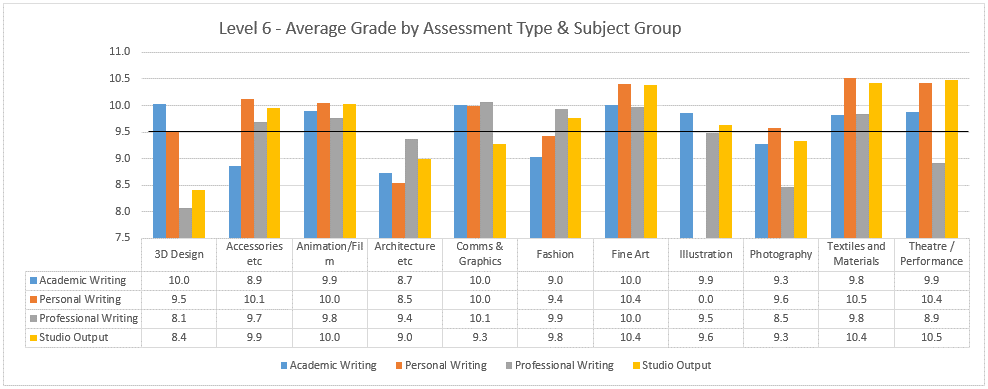 Graph 2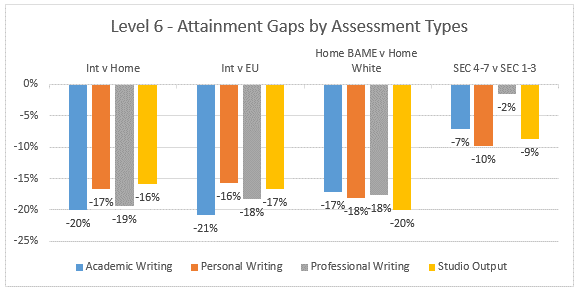 Graph 3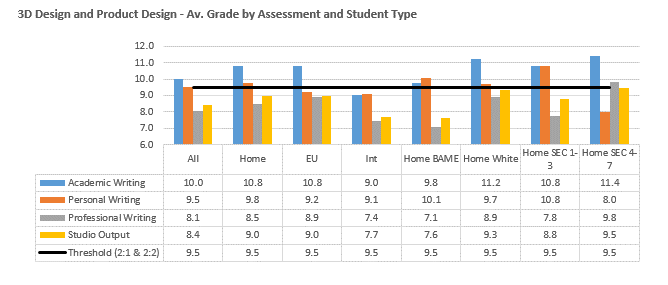 Graph 4Graph 5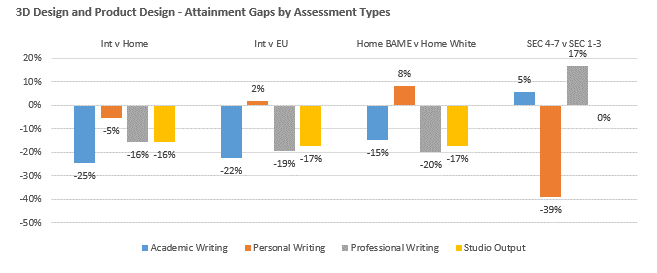 